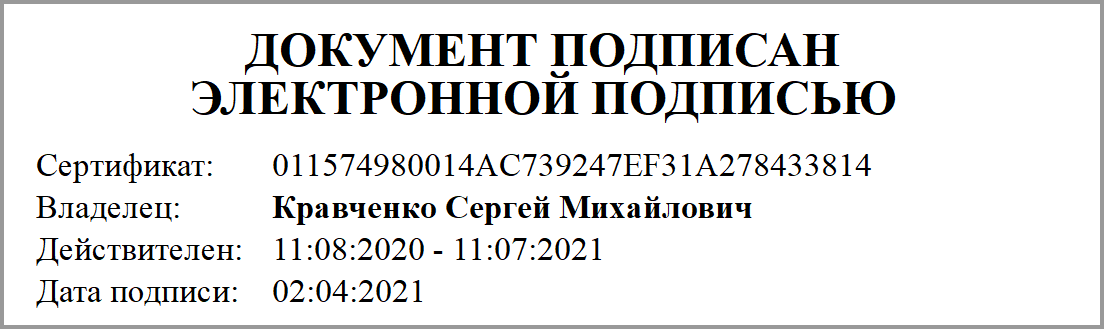 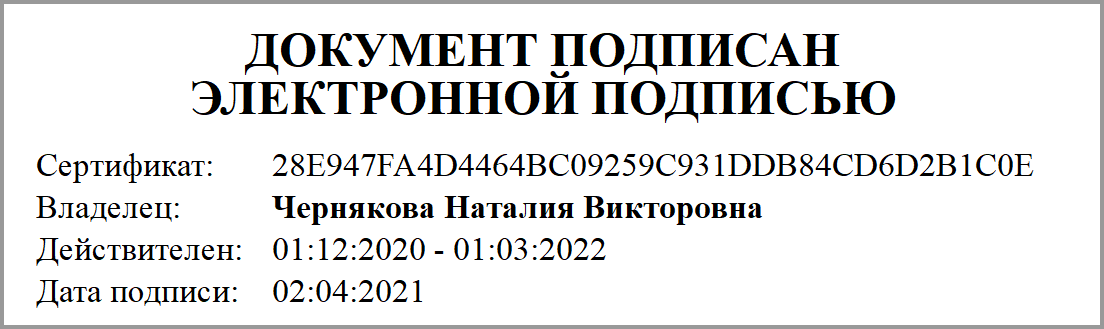 Приложение 2к Соглашениюот 02.04.2021 № 56еПриложение 2к Соглашениюот 02.04.2021 № 56еПриложение 2к Соглашениюот 02.04.2021 № 56еПриложение 2к Соглашениюот 02.04.2021 № 56еПриложение 2к Соглашениюот 02.04.2021 № 56еПриложение 2к Соглашениюот 02.04.2021 № 56еПриложение 2к Соглашениюот 02.04.2021 № 56еЗначения результатов предоставления СубсидииЗначения результатов предоставления СубсидииЗначения результатов предоставления СубсидииЗначения результатов предоставления СубсидииЗначения результатов предоставления СубсидииЗначения результатов предоставления СубсидииЗначения результатов предоставления СубсидииНаименование Учредителя:Наименование Учредителя:департамент образования и науки Брянской областидепартамент образования и науки Брянской областидепартамент образования и науки Брянской областидепартамент образования и науки Брянской областидепартамент образования и науки Брянской областиНаименование Учреждения:Наименование Учреждения:государственное автономное профессиональное образовательное учреждение "Брянский техникум энергомашиностроения и радиоэлектроники имени Героя Советского Союза М.А.Афанасьева"государственное автономное профессиональное образовательное учреждение "Брянский техникум энергомашиностроения и радиоэлектроники имени Героя Советского Союза М.А.Афанасьева"государственное автономное профессиональное образовательное учреждение "Брянский техникум энергомашиностроения и радиоэлектроники имени Героя Советского Союза М.А.Афанасьева"государственное автономное профессиональное образовательное учреждение "Брянский техникум энергомашиностроения и радиоэлектроники имени Героя Советского Союза М.А.Афанасьева"государственное автономное профессиональное образовательное учреждение "Брянский техникум энергомашиностроения и радиоэлектроники имени Героя Советского Союза М.А.Афанасьева"Вид документаВид документапервичныйпервичныйпервичныйпервичныйпервичныйНомер строкиКод бюджетной классификации РФАналити-ческий код СубсидииРезультат предоставления СубсидииЕдиница измеренияЕдиница измеренияПлановые значения результатов предоставления Субсидии по годам (срокам) реализации СоглашенияПлановые значения результатов предоставления Субсидии по годам (срокам) реализации СоглашенияНомер строкиКод бюджетной классификации РФАналити-ческий код СубсидииРезультат предоставления Субсидиинаименованиекод по ОКЕИПлановые значения результатов предоставления Субсидии по годам (срокам) реализации СоглашенияПлановые значения результатов предоставления Субсидии по годам (срокам) реализации Соглашения123456781816.0704.1600310650.6227052Достижение цели(ей) предоставления Субсидии, указанной(ых) в пункте 1.1 настоящего Соглашения1.1816.0704.1600310650.62270523SU1102-6AA20-1AA0  СВЕТОВОЙ ИНДИКАТОР, 22MM, КРУГЛЫЙ, ПЛАСТИК, КРАСНЫЙ МАТОВЫЙ РАССЕИВАТЕЛЬ, С ДЕРЖАТЕЛЕМ, МОДУЛЬ ПОДСВЕТКИ С ИНТЕГРИРОВАННЫМ СВЕТОДИОДОМ 24V AC/DC, ВИНТОВЫЕ КЛЕММЫШтука79630.04.20215,001.2816.0704.1600310650.6227052DIN-рейка 200см OMEGA 3F с отверстиями или аналогиМетр00630.04.202180,001.3816.0704.1600310650.6227052LOGO!POWER 24 V / 4 A, стабилизированный блок питания, вход: ~100-240 В, выход: =24 В / 4 AШтука79630.04.20211,001.4816.0704.1600310650.6227052NEOZED ВТУЛКА  АДАПТЕР D01 35AШтука79630.04.202150,001.5816.0704.1600310650.6227052NEOZED ПЛАВКАЯ ВСТАВКА 400В GL, ТИПОРАЗМЕР D02, 35A, ГОФР. УПАК.Штука79630.04.202110,001.6816.0704.1600310650.6227052SIMBOX 63 ДВЕРНОЙ КОМПЛЕКТ ДЛЯ FL.МОНТАЖ DISTR.BRD
ПЕРЕХОДНОЙ КОМПЛЕКТ 55 MM TO 70 MM 1-ЛЕНТА ДВЕРНОЙ С ЧИСТЫМ СТЕКЛЯННЫМ ОКНОМ ВКЛЮЧАЯ РУКОЯТЬ И ШАРНИРЫ
Штука79630.04.20211,001.7816.0704.1600310650.6227052АВАРИЙНАЯ ГРИБОВИДНАЯ КНОПКА, 22MM, КРУГЛАЯ, ПЛАСТИК, КРАСНАЯ, 40MM, С ФИКСАЦИЕЙ, POSITIVE LATCHING, ДЕБЛОКИРОВКА ПОВОРОТОМ, С ЖЁЛТОЙ ПОДЛОЖКОЙ, НАДПИСЬ: NOT-HALT, С ДЕРЖАТЕЛЕМ, 1NC, ВИНТОВЫЕ КЛЕММЫШтука79630.04.20211,001.8816.0704.1600310650.6227052АВТОМАТИЧЕСКИЙ ВЫКЛЮЧАТЕЛЬ 400V 6KA, 1+N-ПОЛ., C, 6AШтука79630.04.202110,001.9816.0704.1600310650.6227052АВТОМАТИЧЕСКИЙ ВЫКЛЮЧАТЕЛЬ Iоткл.ном.=10КА 1+N-ПОЛЮСНЫЙ Iном=4А ТИП ЗАЩИТНОЙ ХАР-КИ=C Uном=400В АС  ШИРИНА=1-МОД. УСТ. ГЛУБИНА=70ММШтука79630.04.20211,001.10816.0704.1600310650.6227052АВТОМАТИЧЕСКИЙ ВЫКЛЮЧАТЕЛЬ Iоткл.ном.=10КА 1+N-ПОЛЮСНЫЙ
Iном=6А ТИП ЗАЩИТНОЙ ХАР-КИ=B Uном=400В АС ШИРИНА=1-МОД. УСТ. ГЛУБИНА=70ММ
Штука79630.04.20211,001.11816.0704.1600310650.6227052АВТОМАТИЧЕСКИЙ ВЫКЛЮЧАТЕЛЬ Iоткл.ном.=10КА 1-ПОЛЮСНЫЙ Iном=10А ТИП ЗАЩИТНОЙ ХАР-КИ=B Uном=400В АС ШИРИНА=1-МОД. УСТ. ГЛУБИНА=70ММШтука79630.04.20211,001.12816.0704.1600310650.6227052АВТОМАТИЧЕСКИЙ ВЫКЛЮЧАТЕЛЬ Iоткл.ном.=10КА 4-ПОЛЮСНЫЙ
Iном=16А ТИП ЗАЩИТНОЙ ХАР-КИ=C Uном=400В АС  ШИРИНА=1-МОД. УСТ. ГЛУБИНА=70ММ
Штука79630.04.20211,001.13816.0704.1600310650.6227052АвтоперевозкаШтука79630.04.20211,001.14816.0704.1600310650.6227052АКТУАТОР ПОВОРОТНОГО ВЫКЛЮЧАТЕЛЯ С ВОЗМОЖНОСТЬЮ ПОДСВЕТКИ, 22 ММ, КРУГЛЫЙ, ПЛАСТИК, ЧЕРНЫЙ, КОРОТКАЯ РУКОЯТКА, 2 КОММУТАЦИОННЫХ ПОЛОЖЕНИЯ, С ФИКСАЦИЕЙ, УГОЛ ПОВОРОТА РУКОЯТКИ 90 ГРАД., 10:30Ч/13:30ЧШтука79630.04.20218,001.15816.0704.1600310650.6227052БАЗОВЫЙ МОДУЛЬ РЕЛЕ БЕЗОПАСНОСТИ SIRIUS STANDARD, РЕЛЕЙНЫЕ РАЗРЕШАЮЩИЕ ЦЕПИ: 3 НО КОНТАКТА + РЕЛЕЙНАЯ СИГНАЛЬНАЯ ЦЕПЬ: 1 НЗ КОНТАКТ, НОМ. ПИТАЮЩЕЕ НАПРЯЖЕНИЕ УПРАВЛЕНИЯ US = 24В AC/DC, ПРУЖИННЫЕ КЛЕММЫШтука79630.04.20211,001.16816.0704.1600310650.6227052Беруши ЗМ 1120Штука79630.04.2021132,001.17816.0704.1600310650.6227052Бита для шуруповерта	Ph-2, 100мШтука79630.04.202110,001.18816.0704.1600310650.6227052Бокс на 4 автомата (пластик)Штука79630.04.20215,001.19816.0704.1600310650.6227052БОЛТ С КРУГЛОЙ ГОЛОВКОЙ M4 X 25ММШтука79630.04.2021300,001.20816.0704.1600310650.6227052БОЛТ С ПОТАЙНОЙ ГОЛОВКОЙ M4 X 10ММШтука79630.04.2021300,001.21816.0704.1600310650.6227052ВИНТ С ГАЙКОЙ 3,9 X 13ММШтука79630.04.2021300,001.22816.0704.1600310650.6227052ВИНТ С ГАЙКОЙ 4,8 X 19ММШтука79630.04.2021100,001.23816.0704.1600310650.6227052ВСПОМОГАТЕЛЬНЫЙ КОНТАКТОР, 3НО+1НЗ, НОМИНАЛЬНОЕ ПИТАЮЩЕЕ НАПРЯЖЕНИЕ ЦЕПИ УПРАВЛЕНИЯ US НОМИНАЛЬНОЕ НАПРЯЖЕНИЕ ЦЕПИ УПРАВЛЕНИЯ 24В DC, ТИПОРАЗМЕР S00, ВИНТОВЫЕ КЛЕММЫШтука79630.04.20216,001.24816.0704.1600310650.6227052ВСПОМОГАТЕЛЬНЫЙ КОНТАКТОР, КОНТАКТЫ 4НО, НОМИНАЛЬНОЕ НАПРЯЖЕНИЕ ЦЕПИ УПРАВЛЕНИЯ 24В DC, ТИПОРАЗМЕР S00,
ВИНТОВЫЕ КЛЕММЫ
Штука79630.04.202110,001.25816.0704.1600310650.6227052ВЫКЛЮЧАТЕЛЬ АВТОМАТИЧЕСКИЙ ДЛЯ ЗАЩИТЫ  ЭЛЕКТРОДВИГАТЕЛЯ, ТИПОРАЗМЕР S00, КЛАСС 10, РЕГ. РАСЦЕПИТЕЛЬ ПЕРЕГРУЗКИ 1.8.    2.5A, УСТАВКА РАСЦЕПИТЕЛЯ МАКСИМАЛЬНОГО ТОКА 33A,
ВИНТОВЫЕ КЛЕММЫ, СТАНДАРТНАЯ КОММУТАЦИОННАЯ СТОЙКОСТЬ + ФРОНТАЛЬНЫЙ БЛОК-КОНТАКТ, 1НО+1НЗ, ВИНТОВЫЕ КЛЕММЫ,
ДЛЯ АВТОМАТИЧЕСКОГО ВЫКЛЮЧАТЕЛЯ 3RV2
Штука79630.04.20215,001.26816.0704.1600310650.6227052Выключатель автоматический однополюсной	16А 220ВШтука79630.04.20215,001.27816.0704.1600310650.6227052Выключатель автоматический трехполюсной	13А С 400В 6кАШтука79630.04.20215,001.28816.0704.1600310650.6227052ВЫКЛЮЧАТЕЛЬ ДЛЯ ПЛАВКИХ ВСТАВОК MINIZED N-ТИП ДЛЯ NEOZED
ПЛАВК.ВСТАВОК D02, 3+N-ПОЛ. УСТ.ГЛУБИНА=70 MM
Штука79630.04.20211,001.29816.0704.1600310650.6227052ГАЙКА M4Штука79630.04.2021500,001.30816.0704.1600310650.6227052ГЛАВНЫЙ/АВАРИЙНЫЙ ВЫКЛЮЧАТЕЛЬ 4-ПОЛЮСНЫЙ IU=16,
P/AC-23A ПРИ 400V=7,5KW ПЕРЕДНЕГО КРЕПЛЕНИЯ КРЕПЛЕНИЕ ПО 4 ОТВЕРСТИЯМ ПОВОРОТНЫЙ ПРИВОД ЖЕЛТО-КРАСНЫЙ
Штука79630.04.20211,001.31816.0704.1600310650.6227052ДЕРЖАТЕЛЬ ДЛЯ 3-Х МОДУЛЕЙ, ПЛАСТИКШтука79630.04.20218,001.32816.0704.1600310650.6227052ДЕРЖАТЕЛЬ ДЛЯ МАРКИРОВОЧНОЙ ТАБЛИЧКИ, ПЛОСКИЙ, С ЗАКРУГЛЕННОЙ НИЖНЕЙ ЧАСТЬЮ, ЦВЕТ ЧЕРНЫЙ, ДЛЯ МАРКИРОВОЧНЫХ ТАБЛИЧЕК 12.5MM X 27MMШтука79630.04.2021100,001.33816.0704.1600310650.6227052ДЕРЖАТЕЛЬ ДЛЯ МАРКИРОВОЧНОЙ ТАБЛИЧКИ, ПЛОСКИЙ,
С ЗАКРУГЛЕННОЙ НИЖНЕЙ ЧАСТЬЮ, ЦВЕТ ЧЕРНЫЙ, ДЛЯ МАРКИРОВОЧНЫХ ТАБЛИЧЕК 12.5MM X 27MM
Штука79630.04.202130,001.34816.0704.1600310650.6227052ДИФФ.АВТОМАТ ТИП A , УСТ. ГЛУБИНА=70 MM IFN 30MA, 10KA,
1+N-ПОЛ. ТИП B 16A
Штука79630.04.20211,001.35816.0704.1600310650.6227052Диффузор MВ- 36KDШтука79630.04.202136,001.36816.0704.1600310650.6227052К руг отрезной 125х1,8х22 ммШтука79630.04.2021189,001.37816.0704.1600310650.6227052Кабель- канал 60 х 60Метр00630.04.2021120,001.38816.0704.1600310650.6227052Кабель	3 х 1,5Метр00630.04.202120,001.39816.0704.1600310650.6227052Кабель	3х0,25Метр00630.04.202130,001.40816.0704.1600310650.6227052Кабель	5 х 0,3Метр00630.04.202110,001.41816.0704.1600310650.6227052Клемма заземления проволочного лоткаШтука79630.04.2021100,001.42816.0704.1600310650.6227052КЛЕММНАЯ КОНЦЕВАЯ МАРКИРОВКА ДЛЯ 8WH9150-0CA00Штука79630.04.2021100,001.43816.0704.1600310650.6227052КЛЕММНИК ДЛЯ НУЛЕВОГО И ЗАЗЕМЛЯЮЩЕГО ПРОВОДНИКА
2X3X25+2X10X10КВ.MM
Штука79630.04.20211,001.44816.0704.1600310650.6227052клеммы крышки размер 2,5-10,0 мм2 Цвет серыйШтука79630.04.202150,001.45816.0704.1600310650.6227052Клипсы для пластиковой трубки VR20 или аналогиШтука79630.04.2021100,001.46816.0704.1600310650.6227052Клипсы для пластиковой трубки VR25 или аналогиШтука79630.04.2021100,001.47816.0704.1600310650.6227052КНОПКА С ПОДСВЕТКОЙ, 22MM, КРУГЛАЯ, ПЛАСТИК, СИНЯЯ, ПЛОСКАЯ КНОПКА, КОНТАКТЫ МГНОВЕННОГО ДЕЙСТВИЯ, С ДЕРЖАТЕЛЕМ, 1NO, МОДУЛЬ ПОДСВЕТКИ С ИНТЕГРИРОВАННЫМ СВЕТОДИОДОМ
24V AC/DC, ВИНТОВЫЕ КЛЕММЫ
Штука79630.04.20211,001.48816.0704.1600310650.6227052КНОПКА, 22MM, КРУГЛАЯ, ПЛАСТИК, ЖЁЛТАЯ, ПЛОСКАЯ
КНОПКА, КОНТАКТЫ МГНОВЕННОГО ДЕЙСТВИЯ, С ДЕРЖАТЕЛЕМ 1NO, ВИНТОВЫЕ КЛЕММЫ
Штука79630.04.20212,001.49816.0704.1600310650.6227052КНОПКА, 22MM, КРУГЛАЯ, ПЛАСТИК, ЗЕЛЁНАЯ, ПЛОСКАЯ
КНОПКА, КОНТАКТЫ МГНОВЕННОГО ДЕЙСТВИЯ, С ДЕРЖАТЕЛЕМ 1NO, ВИНТОВЫЕ КЛЕММЫ
Штука79630.04.20212,001.50816.0704.1600310650.6227052КНОПКА, 22MM, КРУГЛАЯ, ПЛАСТИК, КРАСНАЯ, ПЛОСКАЯ КНОПКА, КОНТАКТЫ МГНОВЕННОГО ДЕЙСТВИЯ, С ДЕРЖАТЕЛЕМ 1NC, ВИНТОВЫЕ КЛЕММЫШтука79630.04.20211,001.51816.0704.1600310650.6227052КНОПКА, 22MM, КРУГЛАЯ, ПЛАСТИК, ЧЁРНАЯ, ПЛОСКАЯ
КНОПКА, КОНТАКТЫ МГНОВЕННОГО ДЕЙСТВИЯ, С ДЕРЖАТЕЛЕМ 1NO, ВИНТОВЫЕ КЛЕММЫ
Штука79630.04.20211,001.52816.0704.1600310650.6227052КНОПКА, 22MM, КРУГЛАЯ, ПЛАСТИК, ЧЁРНАЯ, ПЛОСКАЯ
КНОПКА, КОНТАКТЫ МГНОВЕННОГО ДЕЙСТВИЯ, С ДЕРЖАТЕЛЕМ 1NO+1NC, ВИНТОВЫЕ КЛЕММЫ,
Штука79630.04.20215,001.53816.0704.1600310650.6227052Консоль с опорой ML осн. 200 или аналогиШтука79630.04.202150,001.54816.0704.1600310650.6227052КОНТАКТНЫЙ МОДУЛЬ С 1НЗ КОНТАКТОМ, ВИНТОВЫЕ
КЛЕММЫ, ДЛЯ МОНТАЖА НА ДЕРЖАТЕЛЕ АКТУАТОРА
Штука79630.04.20218,001.55816.0704.1600310650.6227052КОНТАКТОР, 3 ПОЛ., AC-3, 3КВТ/400В, БЛОК-КОНТАКТЫ
2НО+2НЗ, НОМ. НАПРЯЖЕНИЕ УПРАВЛЕНИЯ 24В DC, С ДИОДОМ, ТИПОРАЗМЕР S00, ВИНТОВЫЕ КЛЕММЫ, ВСТРОЕННЫЙ БЛОК-КОНТАКТ (ДЛЯ ПРИМЕНЕНИЙ SUVA)
Штука79630.04.202110,001.56816.0704.1600310650.6227052КОНЦЕВОЙ ДЕРЖАТЕЛЬ БЫСТРОУСТАНАВЛИВАЕМЫЙШтука79630.04.202150,001.57816.0704.1600310650.6227052Короб перфорированныйМетр00630.04.2021160,001.58816.0704.1600310650.6227052Корпус сварной навесной серии ST с М/П Размер: 400 х 500 х 250 мм (В х Ш х Г)Штука79630.04.202120,001.59816.0704.1600310650.6227052Корпус сварной навесной серии ST с М/П Размер: 800 х 600 х 300 мм (В х Ш х Г)Штука79630.04.202120,001.60816.0704.1600310650.6227052Крепежный комплект для монтажа пров.лоткаШтука79630.04.2021100,001.61816.0704.1600310650.6227052Круг 125х22хА40 лепестковыйШтука79630.04.2021132,001.62816.0704.1600310650.6227052Круг заточной 125х6,0х22,23Штука79630.04.2021134,001.63816.0704.1600310650.6227052Круг отрезной 125х1,6х22Штука79630.04.2021239,001.64816.0704.1600310650.6227052Лист х/к ГОСТ 16523-97 Ст08пс5 1.2х1250х2500Тонна; метрическая тонна (1000 кг)16830.04.20211,301.65816.0704.1600310650.6227052Маркер MAR 300 белыйШтука79630.04.202124,001.66816.0704.1600310650.6227052Маркер MAR черныйШтука79630.04.202124,001.67816.0704.1600310650.6227052МАРКИРОВОЧНАЯ ТАБЛИЧКА ДЛЯ НАКЛЕИВАНИЯ ИЛИ
ЗАЩЕЛКИВАНИЯ НА ДЕРЖАТЕЛЕ, РАЗМЕР 12.5 X 27MM, ЦВЕТ СЕРЕБРИСТЫЙ, НАДПИСЬ ЧЕРНАЯ, БЕЗ НАДПИСИ, ДЛЯ САМОСТОЯТЕЛЬНОЙ МАРКИРОВКИ
Штука79630.04.202130,001.68816.0704.1600310650.6227052МАРКИРОВОЧНАЯ ТАБЛИЧКА САМОКЛЕЯЩАЯСЯ, ДЛЯ
КОРПУСОВ, РАЗМЕР 22 X 22MM, ЦВЕТ СЕРЕБРИСТЫЙ, НАДПИСЬ ЧЕРНАЯ, БЕЗ НАДПИСИ, ДЛЯ САМОСТОЯТЕЛЬНОЙ МАРКИРОВКИ
Упаковка77830.04.202110,001.69816.0704.1600310650.6227052Металлическая труба D20 или аналогиМетр00630.04.202180,001.70816.0704.1600310650.6227052МОДУЛЬ БЛОК-КОНТАКТОВ, 2НО+2НЗ: 1НО, 1НЗ, 1НЗ, 1НО, Д. ВСПОМ. КОНТАКТОРОВ И КОНТАКТОРОВ ДЛЯ КОММУТАЦИИ ЭЛЕКТРОДВИГАТЕЛЕЙ, ТИПОРАЗМЕР S00-S2, ВИНТОВЫЕ КЛЕММЫ, DIN EN 50005Штука79630.04.202116,001.71816.0704.1600310650.6227052МОДУЛЬ ПОДСВЕТКИ С ИНТЕГРИРОВАННЫМ
СВЕТОДИОДОМ 24В AC/DC, БЕЛЫЙ СВЕТ, ВИНТОВЫЕ КЛЕММЫ, ДЛЯ МОНТАЖА НА
ДНИЩЕ ПОСТА УПРАВЛЕНИЯ
Штука79630.04.202120,001.72816.0704.1600310650.6227052МОСТ ДЛЯ КЛЕММЫ 5.2ММ 2-ПОЛ.Штука79630.04.202150,001.73816.0704.1600310650.6227052Пластиковая труба VR25 или аналогиМетр00630.04.202140,001.74816.0704.1600310650.6227052Пластина стальная 10мм. Сталь 09Г2С по ГОСТ 19281-89, Размеры 250х100х10ммШтука79630.04.2021264,001.75816.0704.1600310650.6227052Пластина стальная фрезерованная 10мм. Сталь 09Г2С по ГОСТ 19281-89, фрезеровка торца согласно ГОСТ 5264-80 соединение С17,  угол фрезеровки 30? без притупления (требования WS). Размеры  250х100хх10 ммШтука79630.04.2021264,001.76816.0704.1600310650.6227052Пластина стальная фрезерованная 10мм. Сталь 09Г2С по ГОСТ 19281-89, фрезеровка торца,  угол фрезеровки 90?. Размеры 250х75х10ммШтука79630.04.2021264,001.77816.0704.1600310650.6227052ПОВОРОТНЫЙ ПЕРЕКЛЮЧАТЕЛЬ С ВОЗМОЖНОСТЬЮ ПОДСВЕТКИ, 22MM, КРУГЛЫЙ, ПЛАСТИК, КОРОТКАЯ ЧЁРНАЯ РУКОЯТКА С БЕЛОЙ ВСТАВКОЙ, 2 КОММУТАЦИОННЫХ ПОЛОЖЕНИЯ O-I, С ФИКСАЦИЕЙ, 10:30Ч/13:30Ч, С ДЕРЖАТЕЛЕМ, 1NO, 1NC, ВИНТОВЫЕ КЛЕММЫШтука79630.04.20215,001.78816.0704.1600310650.6227052ПОЗИЦИОННЫЙ ВЫКЛЮЧАТЕЛЬ SIRIUS ПЛАСТИКОВЫЙ КОРПУС
В СООТВ. С EN50047, 31MM ПОДКЛЮЧЕНИЕ АППАРАТА 1X(M20X1.5), 1НО/1НЗ   SNAP-ACTION КОНТАКТЫ SHORT-STROKE INTEGRATED
Штука79630.04.202110,001.79816.0704.1600310650.6227052ПОЗИЦИОННЫЙ ВЫКЛЮЧАТЕЛЬ SIRIUS ПЛАСТИКОВЫЙ КОРПУС
В СООТВ. С EN50047, 31MM ПОДКЛЮЧЕНИЕ АППАРАТА 1X(M20X1.5), 1НО/1НЗ КОНТАКТЫ ПЛАВНОГО ХОДА (SLOW-ACTION) ROLLER LEVER С ПЛАСТИКОВЫМ РОЛИКОМ 13MM
Штука79630.04.202110,001.80816.0704.1600310650.6227052ПОТЕНЦИОМЕТР КОМПАКТНЫЙ, 22MM, КРУГЛ., ПЛАСТИК, ЧЁРНЫЙ, 10КОМ, С ДЕРЖАТЕЛЕМ, ВИНТОВЫЕ КЛЕММЫШтука79630.04.20211,001.81816.0704.1600310650.6227052Провод	d0.34 Метр00630.04.202130,001.82816.0704.1600310650.6227052Провод	d0.75 голубойМетр00630.04.202130,001.83816.0704.1600310650.6227052Провод	d0.75 красныйМетр00630.04.202130,001.84816.0704.1600310650.6227052Провод	d1.5 голубойМетр00630.04.202130,001.85816.0704.1600310650.6227052Провод	d1.5 красныйМетр00630.04.202130,001.86816.0704.1600310650.6227052Провод	d1.5 черныйМетр00630.04.202130,001.87816.0704.1600310650.6227052Проволока сварочная СВ 08 Г2С ом ф 1,0 (5кг)Штука79630.04.202144,001.88816.0704.1600310650.6227052Проволока сварочная СВ 08 Г2С ом ф 1,2 ( 5 кг)Штука79630.04.202134,001.89816.0704.1600310650.6227052Проволочный лоток 50 х 150 L3000Метр00630.04.202160,001.90816.0704.1600310650.6227052ПУСТОЙ КОРПУС ДЛЯ СБОРКИ ПОСТА УПРАВЛЕНИЯ С  КНОПКАМИ, ПЕРЕКЛЮЧАТЕЛЯМИ И ИНДИКАТОРАМИ 22MM, С КРУГЛЫМИ ВЫРЕЗАМИ, МАТЕРИАЛ КОРПУСА - ПЛАСТИК, КРЫШКА КОРПУСА - СЕРАЯ, 3 КОМАНДНЫХ ТОЧКИ, ПЛАСТИК, КРЫШКА КОРПУСА С МЕСТАМИ ДЛЯ НАКЛЕИВАНИЯ МАРКИРОВОЧНЫХ ТАБЛИЧЕКШтука79630.04.20215,001.91816.0704.1600310650.6227052ПУСТОЙ КОРПУС ДЛЯ СБОРКИ ПОСТА УПРАВЛЕНИЯ С КНОПКАМИ, ПЕРЕКЛЮЧАТЕЛЯМИ И ИНДИКАТОРАМИ 22MM, С КРУГЛЫМИ ВЫРЕЗАМИ, МАТЕРИАЛ КОРПУСА - ПЛАСТИК, КРЫШКА КОРПУСА - СЕРАЯ, 2 КОМАНДНЫХ ТОЧКИ, ПЛАСТИК, КРЫШКА КОРПУСА С МЕСТАМИ ДЛЯ
НАКЛЕИВАНИЯ МАРКИРОВОЧНЫХ ТАБЛИЧЕК
Штука79630.04.20215,001.92816.0704.1600310650.6227052ПУСТОЙ КОРПУС ДЛЯ СБОРКИ ПОСТА УПРАВЛЕНИЯ С КНОПКОЙ, 22MM, С КРУГЛЫМ ВЫРЕЗОМ, МАТЕРИАЛ КОРПУСА - ПЛАСТИК, КРЫШКА КОРПУСА - СЕРАЯ, 1 ТОЧКА УПРАВЛЕНИЯ, ПЛАСТИК, КРЫШКА КОРПУСА С МЕСТАМИ ДЛЯ НАКЛЕИВАНИЯ МАРКИРОВОЧНЫХ ТАБЛИЧЕКШтука79630.04.202110,001.93816.0704.1600310650.6227052САМОКЛЕЯЩИЕСЯ ПЛОЩАДКИ ДЛЯ МАРКИРОВКИ ПРОВОДА ( 19X19MM)Штука79630.04.2021600,001.94816.0704.1600310650.6227052САМОРЕЗ ПО МЕТАЛЛУ 4,2Х13 СВЕРЛОКОНЕЧНЫЙШтука79630.04.202110 000,001.95816.0704.1600310650.6227052САМОРЕЗ ПО МЕТАЛЛУ 4,2Х25 ОСТРОКОНЕЧНЫЙШтука79630.04.2021500,001.96816.0704.1600310650.6227052САМОРЕЗГИПСОКАРТОН/ДЕРЕВО 3,5Х35 ЧЕРНЫЙШтука79630.04.20218 000,001.97816.0704.1600310650.6227052САМОРЕЗГИПСОКАРТОН/ДЕРЕВО 3,5Х55 ЧЕРНЫЙШтука79630.04.20218 000,001.98816.0704.1600310650.6227052САМОРЕЗЫ5 X 40ММШтука79630.04.20211 000,001.99816.0704.1600310650.6227052СВЕТОВОЙ ИНДИКАТОР, 22MM, КРУГЛЫЙ, ПЛАСТИК, БЕЛЫЙ МАТОВЫЙ РАССЕИВАТЕЛЬ, С ДЕРЖАТЕЛЕМ, МОДУЛЬ ПОДСВЕТКИ С ИНТЕГРИРОВАННЫМ СВЕТОДИОДОМ 24V AC/DC, ВИНТОВЫЕ КЛЕММЫШтука79630.04.202130,001.100816.0704.1600310650.6227052СВЕТОВОЙ ИНДИКАТОР, 22MM, КРУГЛЫЙ, ПЛАСТИК, ЖЁЛТЫЙ МАТОВЫЙ РАССЕИВАТЕЛЬ, С ДЕРЖАТЕЛЕМ, МОДУЛЬ ПОДСВЕТКИ С ИНТЕГРИРОВАННЫМ СВЕТОДИОДОМ 24V AC/DC, ВИНТОВЫЕ КЛЕММЫШтука79630.04.20213,001.101816.0704.1600310650.6227052СВЕТОВОЙ ИНДИКАТОР, 22MM, КРУГЛЫЙ, ПЛАСТИК, ЖЁЛТЫЙ МАТОВЫЙ РАССЕИВАТЕЛЬ, С ДЕРЖАТЕЛЕМ, МОДУЛЬ ПОДСВЕТКИ С
ИНТЕГРИРОВАННЫМ СВЕТОДИОДОМ 24V AC/DC, ВИНТОВЫЕ КЛЕММЫ
Штука79630.04.20215,001.102816.0704.1600310650.6227052СВЕТОВОЙ ИНДИКАТОР, 22MM, КРУГЛЫЙ, ПЛАСТИК, ЗЕЛЕНЫЙ МАТОВЫЙ РАССЕИВАТЕЛЬ, С ДЕРЖАТЕЛЕМ, МОДУЛЬ ПОДСВЕТКИ С ИНТЕГРИРОВАННЫМ СВЕТОДИОДОМ 24V AC/DC, ВИНТОВЫЕ КЛЕММЫШтука79630.04.20215,001.103816.0704.1600310650.6227052СВЕТОВОЙ ИНДИКАТОР, 22MM, КРУГЛЫЙ, ПЛАСТИК, ЗЕЛЕНЫЙ МАТОВЫЙ РАССЕИВАТЕЛЬ, С ДЕРЖАТЕЛЕМ, МОДУЛЬ ПОДСВЕТКИ С
ИНТЕГРИРОВАННЫМ СВЕТОДИОДОМ 24V AC/DC, ВИНТОВЫЕ КЛЕММЫ
Штука79630.04.20212,001.104816.0704.1600310650.6227052СВЕТОВОЙ ИНДИКАТОР, 22MM, КРУГЛЫЙ, ПЛАСТИК,
ЗЕЛЕНЫЙ МАТОВЫЙ РАССЕИВАТЕЛЬ, С ДЕРЖАТЕЛЕМ, МОДУЛЬ ПОДСВЕТКИ С ИНТЕГРИРОВАННЫМ СВЕТОДИОДОМ 24V AC/DC, ВИНТОВЫЕ КЛЕММЫ
Штука79630.04.20211,001.105816.0704.1600310650.6227052СВЕТОВОЙ ИНДИКАТОР, 22MM, КРУГЛЫЙ, ПЛАСТИК,
КРАСНЫЙ МАТОВЫЙ РАССЕИВАТЕЛЬ, С ДЕРЖАТЕЛЕМ, МОДУЛЬ ПОДСВЕТКИ С ИНТЕГРИРОВАННЫМ СВЕТОДИОДОМ 24V AC/DC, ВИНТОВЫЕ КЛЕММЫ
Штука79630.04.20212,001.106816.0704.1600310650.6227052Сквозная PE-клемма с винтовой клеммой Ширина клеммы 6,2 мм Цвет зелено-желтый Поперечное сечение: 4 мм2Штука79630.04.202150,001.107816.0704.1600310650.6227052Сквозные клеммы с винтовой клеммой Размер клеммы 2,5 мм2 Ширина клеммы 5,2 мм Цвет се-рыйШтука79630.04.202150,001.108816.0704.1600310650.6227052Сквозные клеммы с винтовой клеммой Размер клеммы 4,0
мм2 Ширина клеммы 6,2 мм Цвет серый
Штука79630.04.202150,001.109816.0704.1600310650.6227052Сквозные клеммы с винтовой клеммой Размер клеммы 4,0
мм2 Ширина клеммы 6,2 мм цвет синий
Штука79630.04.202150,001.110816.0704.1600310650.6227052Сопло газовое МВ-36КDШтука79630.04.202124,001.111816.0704.1600310650.6227052ТАБЛИЧКИ ДЛИННЫЕ 1 - 10 РАЗМЕР ZB5Штука79630.04.2021100,001.112816.0704.1600310650.6227052ТАБЛИЧКИ ДЛИННЫЕ 1 - 10 РАЗМЕР ZB6Штука79630.04.2021100,001.113816.0704.1600310650.6227052ТАБЛИЧКИ ДЛИННЫЕ 11 - 20 РАЗМЕР ZB5Штука79630.04.2021100,001.114816.0704.1600310650.6227052Токосъемник М 8 ф 1,0 мм L=30ммШтука79630.04.2021264,001.115816.0704.1600310650.6227052Токосъемник М 8 ф 1,2 мм L=30mmШтука79630.04.2021150,001.116816.0704.1600310650.6227052Тренировочная стальная пластина 10мм.Сталь 09Г2С по ГОСТ 19281-89, фрезеровка торца согласно ГОСТ 5264-80. Размеры 150х50х10мм.Штука79630.04.2021528,001.117816.0704.1600310650.6227052Угольник магнитный FIX-4 (до 22 кг)Штука79630.04.202124,001.118816.0704.1600310650.6227052УЗО тип B+ 40 A 3+N-пол. 30 mA 400 V 4 мод. короткая
выдержка
Штука79630.04.20211,001.119816.0704.1600310650.6227052ШАЙБА 4,3 X 15ММШтука79630.04.2021100,001.120816.0704.1600310650.6227052ШАЙБА 4,3ММШтука79630.04.2021100,001.121816.0704.1600310650.6227052ШАЙБА 5,3 X 20ММШтука79630.04.2021500,001.122816.0704.1600310650.6227052Шина универсальная ШнУР 1Штука79630.04.20215,001.123816.0704.1600310650.6227052Щетка по металлу 5-ти ряднаяШтука79630.04.202112,001.124816.0704.1600310650.6227052Электроды ЭСАБ УОНИ 13/55 ф 4мм (6 кг)Килограмм16630.04.2021258,001.125816.0704.1600310650.6227052ЭЛЕКТРОННОЕ РЕЛЕ ВРЕМЕНИ МУЛЬТИФУНКЦИОНАЛЬНОЕ, 16 ФУНКЦИЙ 2 ПЕР. КОНТАКТЫ AC/DC 24 ДО 240V 0, 05S ДО 100H ШИРИНА УСТАНОВКИ 45MM ВИНТОВЫЕ КЛЕММЫШтука79630.04.20215,001.126816.0704.1600310650.6227052ЭСАБ Электроды УОНИИ 13/55 ф 2,5 мм (4,5 кг)Килограмм16630.04.2021148,501.127816.0704.1600310650.6227052ЭСАБ Электроды УОНИИ 13/55 ф3мм (4,5кг)Килограмм16630.04.2021274,501.128816.0704.1600310650.6227052Этикетировочная пластина, горизонтальная и вер-тикальная, H: 20 мм, W: 7 мм, белаяШтука79630.04.2021340,001.129816.0704.1600310650.6227052Этикетировочная пластина, клейкая, горизонталь-ная и вертикальная, H: 15 мм, W: 6
мм, желтая
Штука79630.04.20213 740,00Учредитель:Учреждение:Подписано ЭПЧернякова Наталия ВикторовнаПодписано ЭПКравченко Сергей Михайлович